Значение музыкальной театрально-игровой деятельности в коррекционной работе с детьмиМузыкальный руководитель Кудрявцева И.Б. «Театр — это волшебный край, в котором ребенок радуется, играя, а в игре он познает мир!» Мерзлякова С.И.Театрально-игровая деятельность приоткрывает завесу в сокровенный мир тайн и чудес.Игра - это наиболее доступный и интересный для ребенка способ переработки и выражения впечатлений, знаний и эмоций. Театрализованная игра, как один из ее видов, является эффективным средством социализации ребенка в процессе осмысления им нравственного подтекста литературного или фольклорного произведения, а участие в игре, которая имеет коллективный характер, создает благоприятные условия для развития чувства партнерства и освоения способов позитивного взаимодействия. При всём разнообразии видов художественной деятельности, занятий (по форме и по содержанию) особое место в воспитательно-образовательной работе занимают театрализованные игры. Они рассчитаны на активность детей, на их творческое взаимодействие друг с другом, на художественно-деятельное общение со взрослыми. Через театрализованную игру ребёнок получает информацию об окружающем мире, у него формируются творческие способности. С помощью таких выразительных средств как интонация, мимика, жест, походка разыгрываются литературные произведения, сказочные сюжеты, шуточные диалоги.Театрализованные игры способствуют развитию фантазии, воображения, памяти, учат передавать различные эмоциональные состояния. В конечном счёте, театрализованные игры способствуют развитию чувств, глубоких переживаний ребёнка. Он учится сочувствовать персонажам, сопереживать конкретным ситуациям, событиям.В процессе освоения театрализованных игр обогащается словарный запас, формируется звуковая культура речи, навыки связной речи, расширяется её интонационный диапазон.Неоценима и воспитательная роль театрализованных игр. Они учат доброте, чуткости, честности, смелости, формируют понятия добра и зла. Театрализованные игры позволяют ребенку справиться со многими проблемами в соответствии с его эмоционально-личностными особенностями. Робкому ребёнку игра поможет стать более смелым и решительным, застенчивому - преодолеть неуверенность в себе. Содержание игр, необычность сюжета, возможность «спрятаться» за маску, костюм, театрализованную куклу - всё это позволяет решить многие проблемные ситуации.Театрализованные игры являются средством сохранения эмоционального здоровья ребёнка, средством предупреждения эмоциональных расстройств. При этом необходимо одно условие - наличие активного интереса детей к театрализованным играм, разнообразным по форме, и содержанию.От игры к игре активность детей будет возрастать, они быстрее начнут запоминать тексты, станут более свободно перевоплощаться, проявлять большую самостоятельность при выборе способов действий и средств художественной выразительности для передачи образа.В систему коррекционной работы с детьми с ОНР необходимо включать игры и игровые упражнения, которые повышают умственную активность, совершенствуют речевые навыки, способствуют развитию психических процессов, повышают эмоциональную активность.Как показывает практика, театрализованные игры успешно справляются с этими задачами. Участвуя в них, наши дети познают окружающий мир, становятся участниками событий из жизни людей, животных и растений. При выборе игр для использования на занятиях, необходимо руководствоваться индивидуальными возможностями каждого ребенка и ставить цель, чтобы ребенок учился слушать и понимать речь свою и речь партнеров, умел выразительно говорить, чувствовать и передавать интонацию, пользоваться движениями, мимикой, жестами.Театрализованная деятельность универсальна: она выполняет одновременно познавательную, коррекционную, воспитательную и развивающую функции. Отдельно я хочу остановиться на роли музыкальной сказки в жизни детей. Музыка – мощное средство художественного воспитания детей. Музыка обладает эмоциональным воздействием огромной силы на психику ребёнка. Интерес врачей и психологов к музыкальной терапии, на основе практического опыта узнавших терапевтическую ценность музыки, постоянно растет. Важную роль в музыкальной театрализации играет ее музыкальная часть.Нет сомнения, что музыкальная сказка способствует разностороннему развитию детей. Здесь они учатся петь, играть, танцевать, красиво двигаться, слушать и понимать прекрасное, чувствовать рядом плечо партнера. Особенно важна роль классической музыки, которая еще далеко не в полном объеме используется для усовершенствования духовной структуры ребёнка.Классическая музыка сама по себе уже оказывает гармонизующее воздействие на психику детей. А в сочетании со сказкой это воздействие взаимно усиливается: музыка обогащает художественное произведение, одухотворяет его, придает особую глубину его образам, а литературное произведение помогает ребенку понять музыкальный язык, облегчает его знакомство с новым миром музыкальных образов, с новыми формами и жанрами музыкальной классики.Музыкальная сказка помогает:Расширять представления детей об окружающем мире посредством введения их в литературную и музыкальную культуру.Содействовать развитию речи детей, обогащению словаря, развитию образного строя и навыков связной речи.Создавать условия для активного включения детей в речевую, музыкальную, художественную, игровую деятельность, связанную с образным строем и сюжетом сказки.Развивать эстетический вкус.Способствовать совершенствованию психических процессов: внимания, воображения, памяти и мышления.Театр - это простор для фантазии и воображения. Чем старше дети, тем с большей самостоятельностью они пробуют свои силы в творческой деятельности. У детей появляются сценический опыт, актерское мастерство и огромное желание дерзать, творить. В единении театра и музыки таятся огромные возможности. Если музыкальные образы вызвать к жизни на сцене, если слить воедино музыку, слово, танец - воздействие такого спектакля трудно переоценить. В душе каждого зрителя - и маленького, и взрослого - он оставит неизгладимый след. Но еще больший след, мне кажется, остается в душах самих актеров, ведь выступления на сцене пробуждают в детях эстетическое чувство, творческое начало.Использование средств театрально-исполнительского искусства наиболее полно раскрывает индивидуальность каждого ребенка, пробуждает в детях активное творческое начало, способствует формированию всесторонне развитой личности. Таким образом, театрализованные игры являются средством сохранения эмоционального здоровья ребёнка, средством предупреждения эмоциональных расстройств. При этом необходимо одно условие - наличие активного интереса детей к театрализованным играм, разнообразным по форме, и содержанию.Успешность и результативность театральной деятельности зависит прежде всего от сотрудничества всех участников педагогического процесса. Несомненно, ребёнок, привыкающий выражать свои эмоции с помощью различных видов художественной деятельности, начинает по-новому рассматривать своё «Я», своё собственное поведение и поведение других, свои взаимоотношения с людьми, а также природу и окружающий его мир. Работа в этом направлении не закончена, в перспективе - постановка новых спектаклей, театрализованных, цирковых представлений. Думаю, что интерес к этому виду творческой, развивающей деятельности не иссякнет ни у взрослых, ни у детей.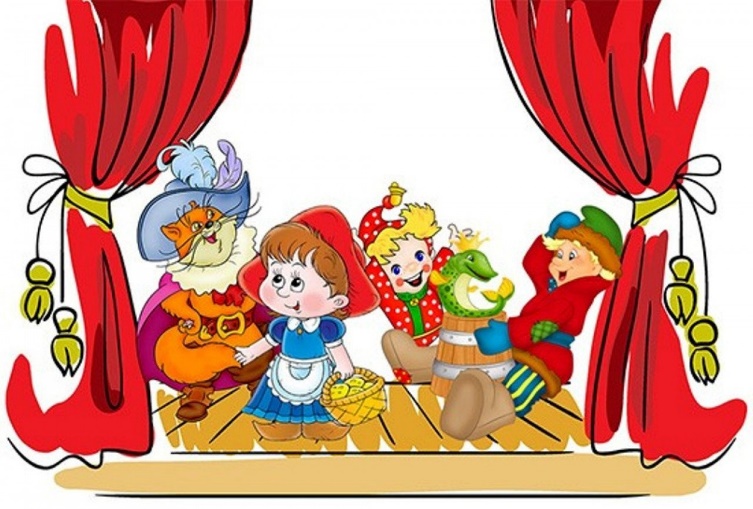 